Historique des révisionsParticipants :Maxime Doyen – MDO - Développeur de la team Alcatraz.Christian Mendes Rosa – CMR - Développeur de la team Alcatraz.Marie-Carmen Delgadillo - MCD – Chef de projet.Peter Van den Bosch - PVDB – Architecte.Documents connexesDistributionValidationTable des matièresObjectif du document	5Vue d’ensemble du service	5Contexte	5Fonctionnement général	7Spécifications techniques du Web Service	8Infrastructure et interface	8Description de la logique métier	9Contexte du système fonctionnel	9Etapes de traitement à la BCSS	101	Contrôle de l’intégrité des messages	102	Les autorisations d’accès au service et aux opérations.	103	Logging légal	104	Validation business de la requête, validation des critères de recherche	115	Contrôle du NISS	116	Contrôle d’intégration	117	Appel au fournisseur, filtrage, enrichissement et formatage des données	13Diagramme d’activité	14Description des messages échangés	15Partie commune aux opérations	15Requête	15Réponse	18getOccupationalAccidents	21getOccupationalAccidentITPayments	39getA044Attestations	42getA060Attestations	44Open Issue	50Annexes	51Codes du statut des réponses BCSS	51Codes du statut des réponses spécifiques au service	51Codes d’erreurs techniques(SOAPFault)	52Autres annexes propres au business	52Exemples de requêtes et de réponses	521	getOccupationalAccidents	521.1.	Requête	521.2.	Réponse	532	getOccupationalAccidentITPayments	571.1.	Requête	571.2.	Réponse	583	getA044Attestations	601.1.	Requête	601.2.	Réponse	614	getA060Attestations	631.1.	Requête	631.2.	Réponse (avec incapacité temporaire)	641.3.	Réponse (avec incapacité permanente)	66Planning de développement	68Objectif du documentCe document décrit les spécifications techniques du Web Service OccupationalAccidentConsultService de la plateforme SOA de la BCSS.Il traite donc des opérations (requête et réponse) de ce projet. Pour chaque type de message, des exemples sont ajoutés. La fin du document contient une liste de codes erreurs susceptibles d’être retournés.Avec ce document le (service informatique du) client doit être capable d’intégrer et d’utiliser correctement le Web Service de la BCSS.Vue d’ensemble du serviceContexteDepuis des nombreuses années, plusieurs institutions de la sécurité sociale demandent l’accès aux données des accidents de travail en mode consultation. Ce projet vient remplacer un hypothétique flux L044 (format A1), qui n’aura jamais vu le jour et qui aurait dû le permettre.L’objectif de ce projet est donc de mettre en place un Web Service, grâce auquel les clients pourront obtenir les données se situant chez Fedris pour les personnes dont elles sont responsables.Les données manipulées seront proches, bien qu’actualisées, de celles des projets « OccupationalAccidentNotification », « MBOccupationalAccidentNotification » et « OccupationalAccidentSubrogation » dont le but était de permettre l’échange de ces informations entre Medex et Fedris (FAT à l’époque). Le scope est ici beaucoup plus large et s’adresse à un plus grand nombre de clients dont l’ONEM, l’INAMI, l’ONVA et le CIN (clients ayant confirmé leur intérêt en mai 2017). SynthèseFournisseur des données : Fedris identifié en tant que 1/0 et issu de la fusion du FAT(1/0) et du FMP (6/0)Demandeur des données (clients) : Toute institution sociale intéressée par les données des accidents de travail et ayant reçu les autorisations nécessaires. Au lancement de la phase d’analyse technique, l’INAMI et ONVA étaient identifiés comme clients confirmés.Quatre opérations seront disponibles : getOccupationalAccidents, getOccupationalAccidentITPayments, getA044Attestations et getA060Attestations.Remarque : Les données des ‘maladies professionnelles’ seront disponibles via un deuxième web-service qui sera développé dans une phase future, pas encore planifiée et hors du scope de ce projet.Le regroupement des opérations getOccupationalAccidents avec getA060Attestations et getOccupationalAccidentITPayments avec getA044Attestations a été envisagé car les contenus sont similaires. Cependant, les données proviennent de deux bases de données différentes et sont créées par 2 applications différentes. Il est donc possible qu’elles évoluent de manière différentes à l’avenir.Fonctionnement généralDiagramme de collaboration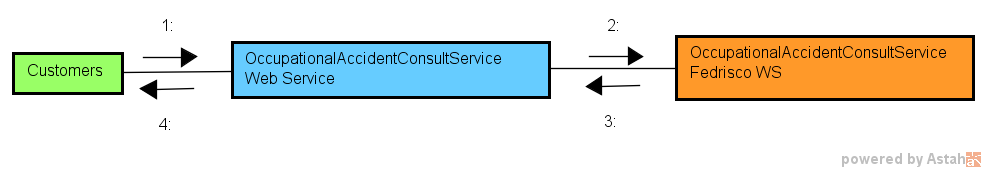 Un partenaire de la BCSS l’interroge pour obtenir les données d’accident de travail d’une personne. La requête contiendra le NISS de la personne pour laquelle le client souhaite recevoir les informations ainsi que la période de recherche.La BCSS valide la demande reçue et, si elle est correcte, interroge Fedris via son nouveau Web Service OccupationalAccidentConsultService « Fedrisco ».Fedris reçoit la demande de la BCSS, la valide, recherche les éventuelles données correspondantes dans sa base de données et répond à la BCSS.La BCSS transmet la réponse de Fedris dans le bon format au partenaire l’ayant interrogé.Spécifications techniques du Web ServiceInfrastructure et interfaceDescription de la logique métierContexte du système fonctionnel Le service OccupationalAccidentConsultService offert par la BCSS fournit une interface permettant de consulter les données d’accident de travail d’une personne pour une période donnée.Quatre opérations seront disponibles :getOccupationalAccidents, qui permet la consultation des déclarations d’accidents du travail.getOccupationalAccidentITPayments, consultation des paiements liés à une invalidité temporaire de travail.getA044Attestations, consultation des attestations d’accident de travail émises.getA060Attestations, consultation des attestations d’accident de travail avec subrogation émises.La BCSS effectuera le même traitement pour les 4 opérations, c’est pourquoi les étapes du traitement et le diagramme d’activité ne seront présentées qu’une seule fois.Etapes de traitement à la BCSSContrôle de l’intégrité des messagesIl s’agit d’une validation classique du message XML vis-à-vis du schéma XSD. On effectue une validation des contraintes de typage sur les données et sur leur structure. Cette validation est faite en entrée ainsi qu’en sortie.Les autorisations d’accès au service et aux opérations.Avant même qu’un échange ait lieu, il faut que la connexion entre le client et la BCSS ait été établie (voir document [2] Description de l’architecture orientée service de la BCSS). En plus de cela, une autorisation spécifique par projet, opération, client et environnement est nécessaire et doit être introduite par le chef de projet BCSS.Données d’identification au serviceAccès aux opérationsLogging légalUne des missions de la BCSS est de veiller au respect de la vie privée. Tous les messages échangés doivent être sauvegardés afin que chaque citoyen puisse retrouver quel message (le concernant) a été échangé et surtout selon quel contexte légal.En outre, chaque message reçoit un « ticketCBSS » unique très pratique en cas de demandes d’informations complémentaires ou de « debugging » spécifique.Validation business de la requête, validation des critères de rechercheEn plus de la validation XSD, la BCSS vérifiera :La cohérence de la période de recherche demandée (Ex. chronologie des dates).La valeur de l’élément legalContext et sa correspondance avec le client.Le NISS (voir point suivant)Contrôle du NISSPour que le traitement se fasse correctement, le NISS doit être valide.S’il est invalide (problème de syntaxe et/ou de checksum), le message est rejeté par la BCSS, et un message d’erreur est renvoyé au client lui indiquant que le NISS utilisé est un NISS invalide. S’il est valide, il faudra déterminer s’il fait partie d’une catégorie spéciale. Si ce n’est pas le cas, alors le traitement du message peut continuer.Catégories spéciales NISS inconnu : le NISS est inconnu tant du RN que du Registre BCSS. Dans ce cas, le message est rejeté, et un message d’erreur est renvoyé.NISS annulé : le NISS a été annulé par le RN. Dans ce cas, le traitement continuera mais le client recevra dans la réponse, une indication concernant l’annulation du NISS.NISS remplacé : NISS qui a été remplacé par un autre NISS. Le traitement continuera avec le NISS remplacé pour l’interrogation du fournisseur. Le client recevra dans la réponse une indication concernant le remplacement du NISS. NISS radié : Le traitement continue comme s’il s’agissait d’un numéro normal.Contrôle d’intégrationPour que le client puisse recevoir les informations, la personne identifiée par le NISS de la requête doit être connue(intégrée) du client. La BCSS fera appel à son répertoire des références afin de vérifier si le client a le droit d’appeler une opération en fonction du contexte légal spécifié.Un contrôle sera également effectué pour le fournisseur (Fedris)	. Tableau des integrations*La période de la recherche sera utilisée pour effectuer ces contrôles. La personne doit être intégrée pour au moins un jour pendant la période demandée. Dans le cas où la date de fin n’est pas spécifiée, la date de l’interrogation sera utilisée pour clore la période.Appel au fournisseur, filtrage, enrichissement et formatage des donnéesUne fois les différents contrôles effectués, la BCSS va appeler le service Web « OccupationalAccidentConsultService » proposé par Fedris.Selon les autorisations dont les clients disposent, il est parfois nécessaire de filtrer les données (voir PID pour consulter la liste de filtre établie).Par contre, aucun enrichissement ne sera effectué sur les données en provenance de Fedris. Diagramme d’activité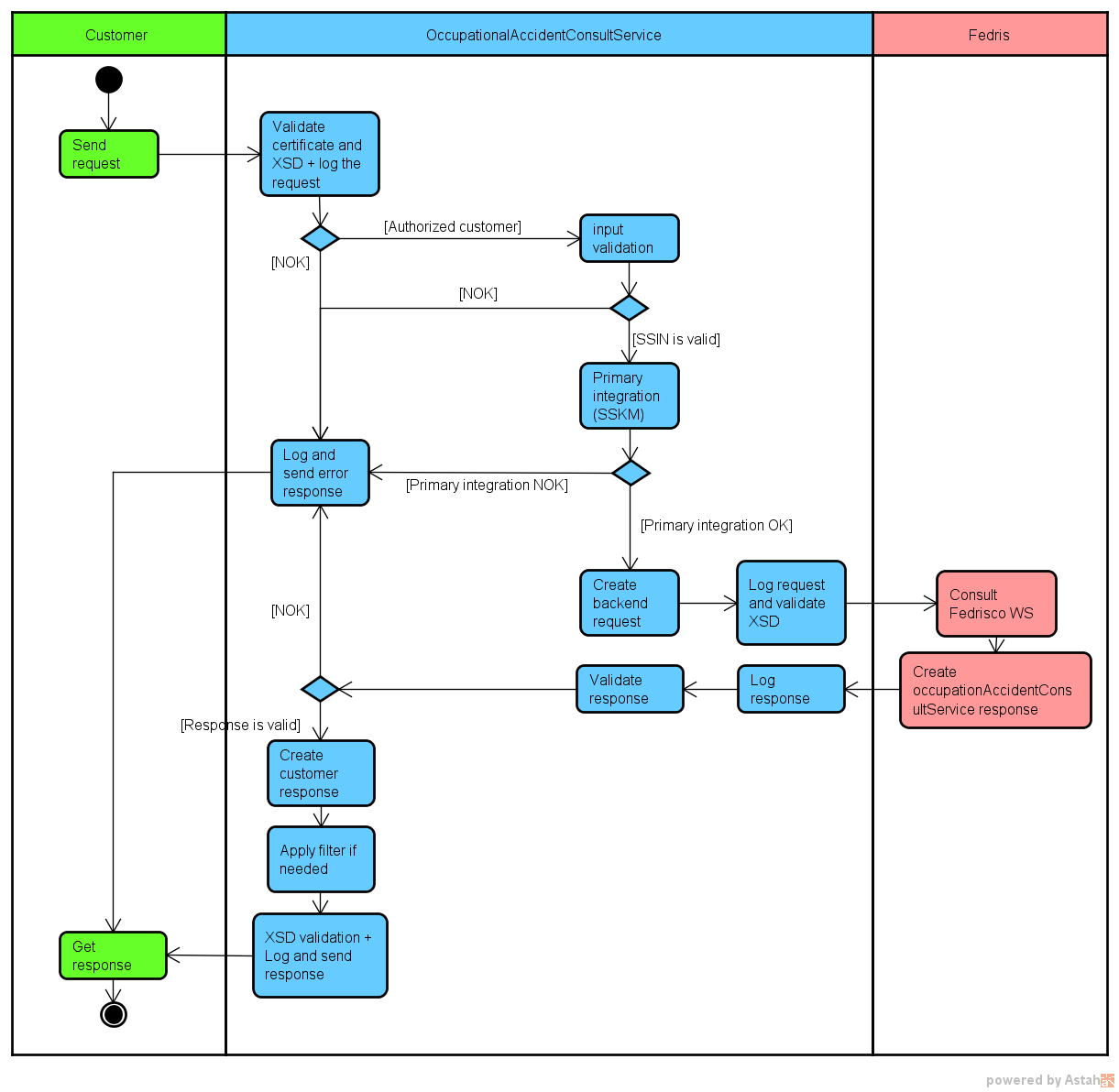 Description des messages échangésPartie commune aux opérationsRequêteLa requête contient l’organisation qui fait appel au Web Service et sera identifié par les éléments  [informationCustomer/customerIdentification/sector et informationCustomer/customerIdentification/institution] ou [informationCustomer/customerIdentification/cbeNumber], Et le cadre réglementaire [legalContext] lui permettant d’accéder au service ainsi que les paramètres propres à la requête.L’élément [informationCBSS]n’est pas nécessaire et sera complété par la BCSS lors de la requête.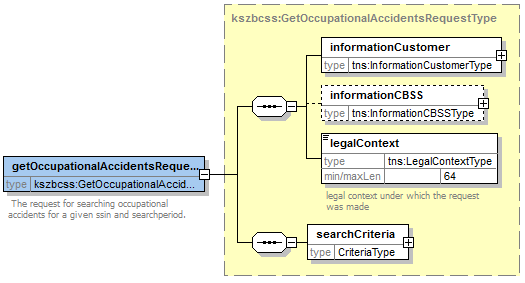 Identification du client [informationCustomer]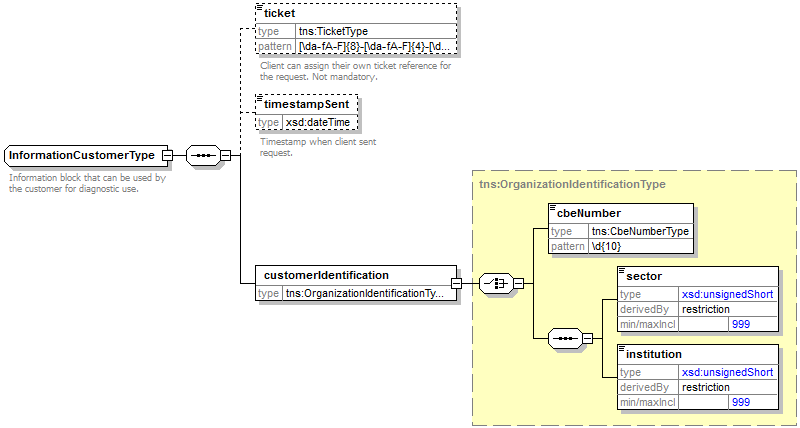 L’élément informationCustomer est fourni par le client en vue de s’identifier au niveau métier en fournissant son identification soit au niveau du réseau de la sécurité sociale, soit au niveau entreprise. Il peut contenir des références temporelles et métier.L’identification de l’institution est définie dans un message: soit à l’aide de la combinaison secteur/institution pour les institutions au sein de la sécurité socialesoit à l’aide du numéro BCE pour les institutions ne faisant pas partie de la sécurité sociale ou encore pour les institutions pour lesquelles ce numéro BCE offre une valeur ajoutée en plus de l'utilisation du secteur/de l’institutionContexte légal de l’appel [legalContext]L’élément legalContext permet de définir dans quel cadre légal est émise la requête.Critères de recherche [searchCriteria]Les paramètres de la requête se composent de :NISSD’une période de recherche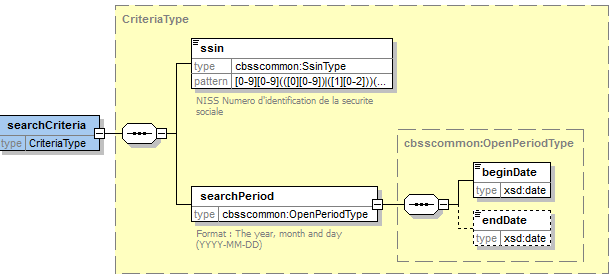 RéponseLa réponse reprend les éléments de la requête complétés par l’élément [informationCBSS] qui fournit un ticket identifiant le  message ainsi que les timestamps requête/réponse, l’élément [status] qui qualifie le traitement. L’élément [ssin] contient le SSIN final avec lequel la requête au fournisseur a été réalisée.  Dans le cas où des données sont trouvées chez le fournisseur, la réponse contiendra un élément [result] reprenant la partie métier du service. Un élément optionnel [dataFilters] reprend la liste des filtres qui ont été appliqués aux éléments de la réponse.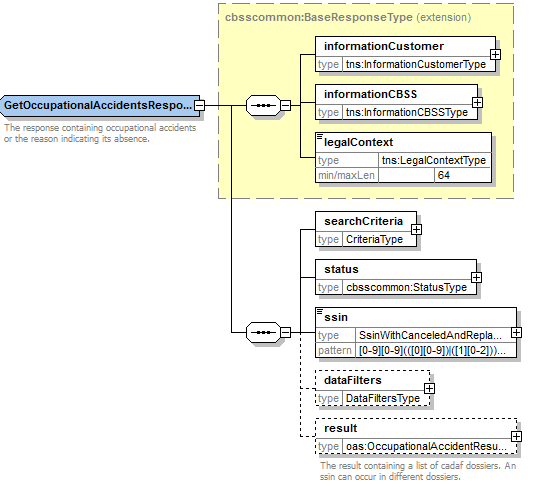 Identification de la BCSS [informationCBSS]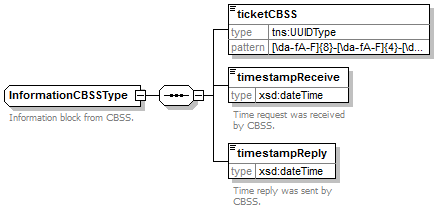 L’élément informationCBSS, facultatif en requête, est complété par la BCSS et dispose de diverses informations nécessaires au logging et au support.Statut de la réponse [status]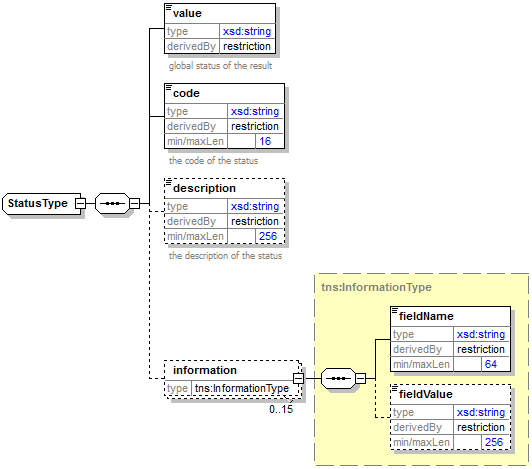 L’élément status est présent dans chaque réponse de la BCSS et représente le statut global du traitement de la requête. Il est constitué des éléments :value : énumération donnant une indication générale sur le statut de la réponse. 3 valeurs sont possibles :code : plus précis que l’élément value, ce champ contient un code business propre au service.description : cet élément donne une explication sur la signification du champ codeinformation : cet élément est rempli dans le cas où davantage d’informations doivent être ajoutées dans le statut afin d’avoir une explication complémentaireNuméro d’identification à la sécurité sociale [ssin]Il s’agit de l’identification au sein de la sécurité sociale.Les filtres appliquésReprend la liste des filtres qui ont été appliqués aux éléments de la réponse en page 13getOccupationalAccidentsLes données de déclaration de l’accident [occupationalAccident]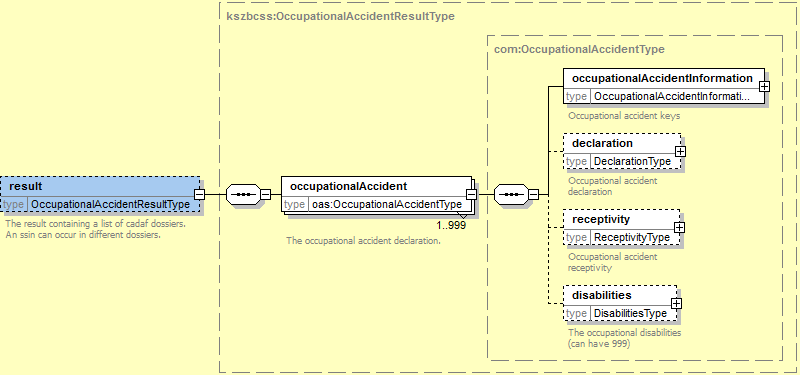 Identification de l’accident [accidentInformation]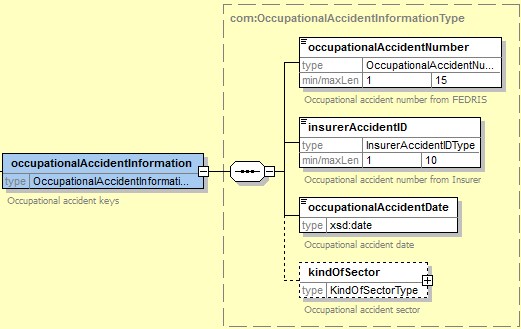 Type de secteur [kindOfSector]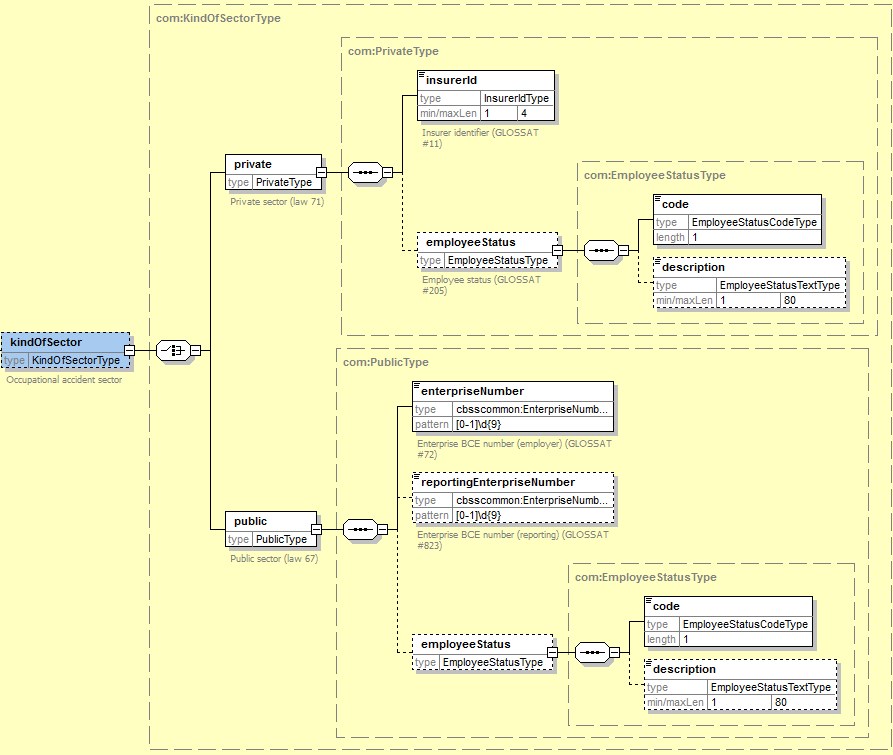 Information concernant l’accident tel que déclaré [declaration]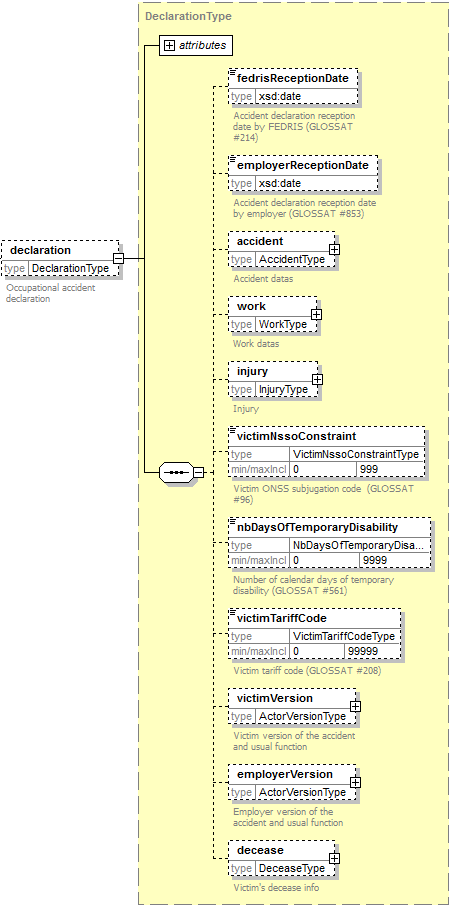 Accident [accident]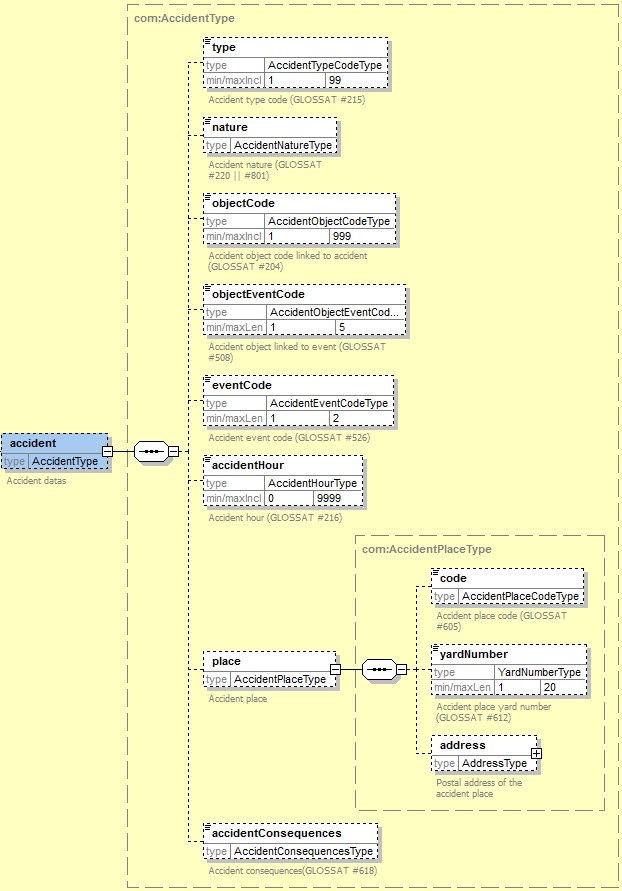 Travail [work]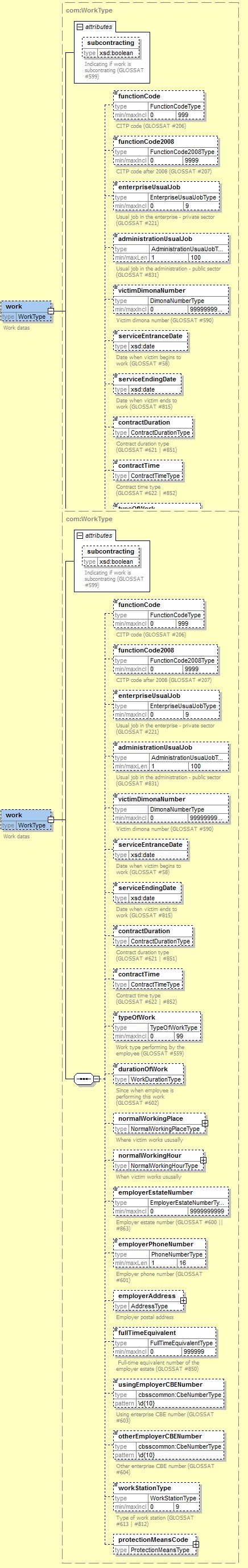 Blessure [injury]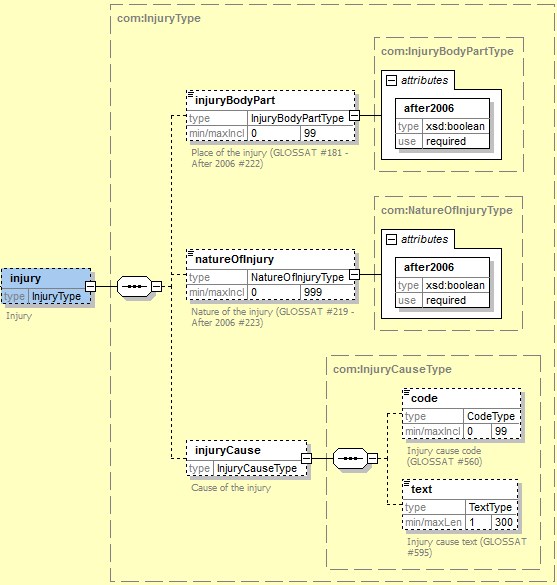 Version de la victime [victimVersion]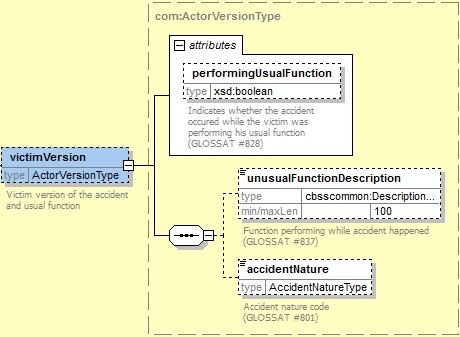 Version de l’employeur [employerVersion]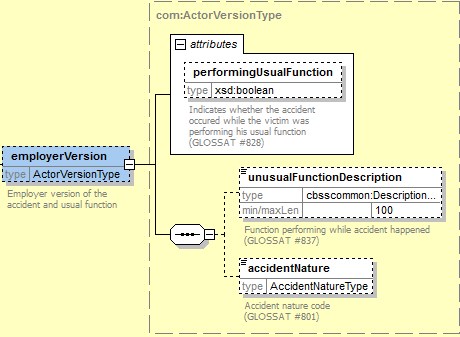 Décès [decease]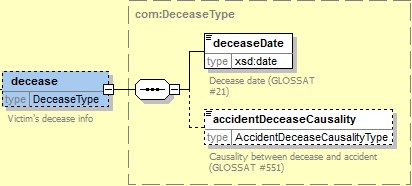 Information concernant l’accident tel que perçu [receptivity]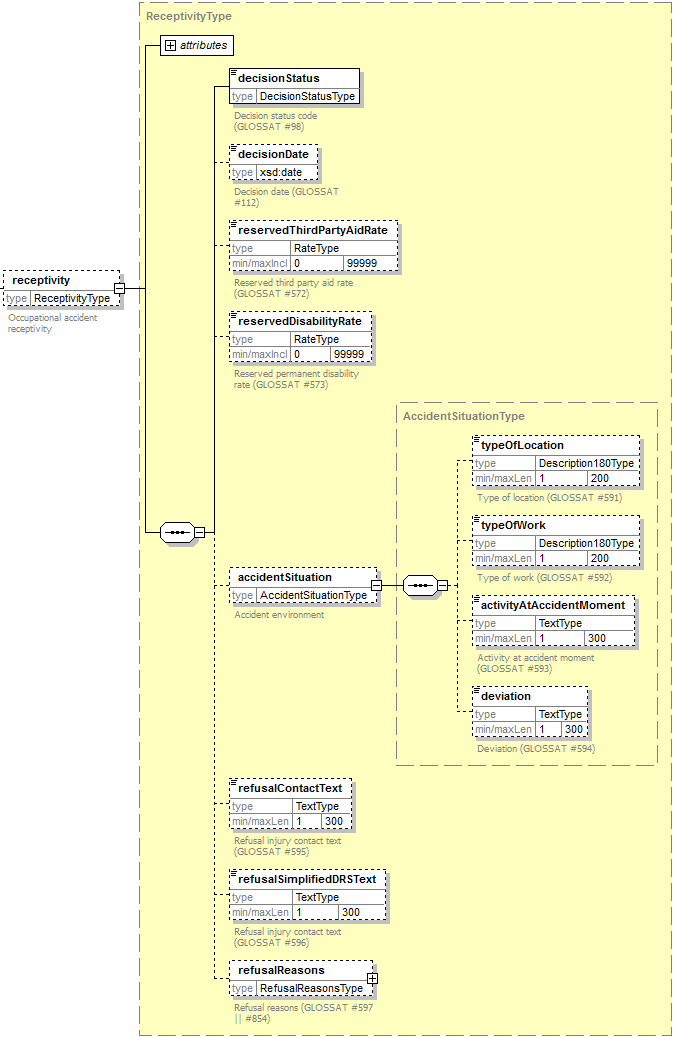 Incapacité [disability]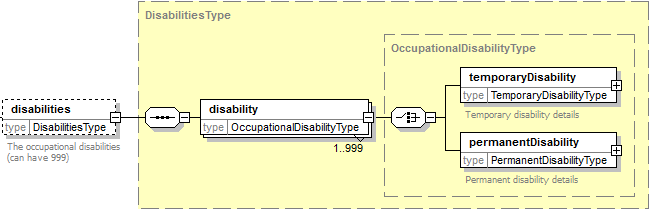 Incapacité temporaire[temporaryDisability]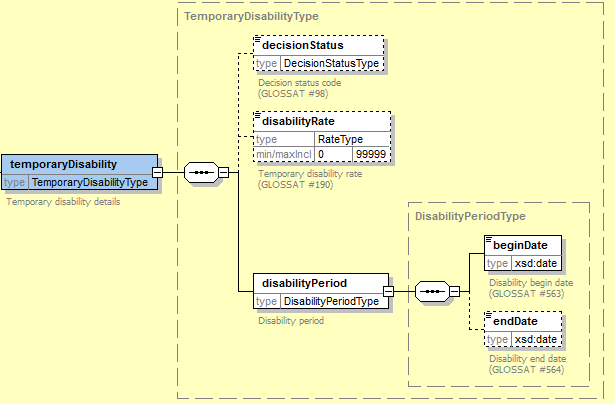 Incapacité permanente[permanenteDisability]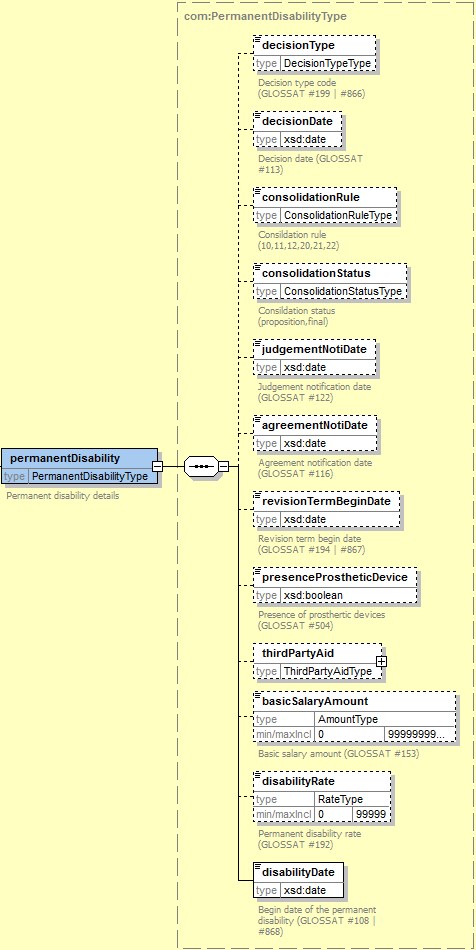 getOccupationalAccidentITPaymentsPaiements liés à une invalidité temporaire de travail [occupationalAccidentITPayment]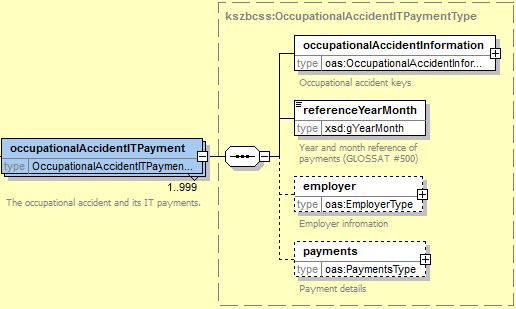 Employeur de la victime [employeur]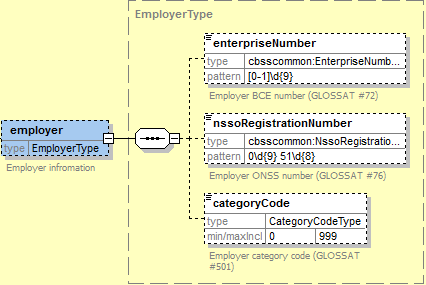 Information concernant l’accident tel que perçu [payments]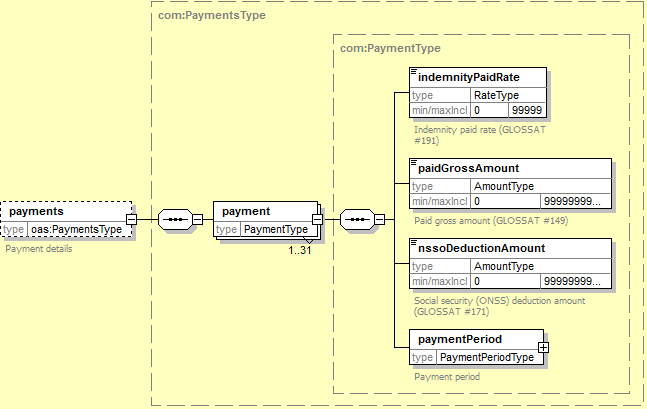 getA044AttestationsAttestations d’accident de travail [A044Attestation]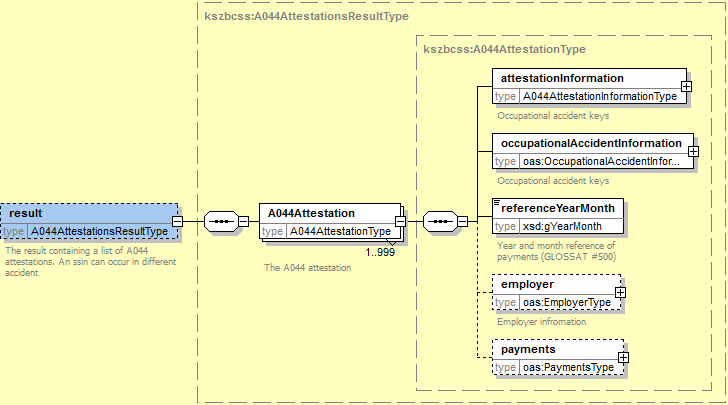 Identification de l’attestation [attestationInformation]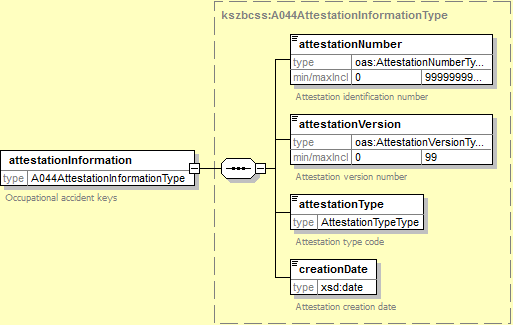 getA060AttestationsAttestations d’accident de travail avec subrogation [A060Attestation]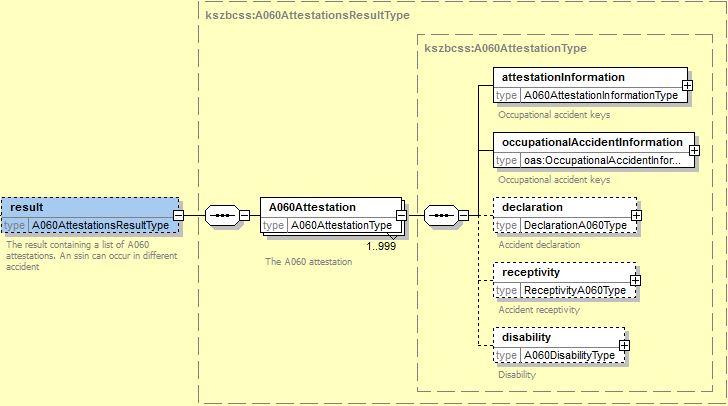 Identification de l’attestation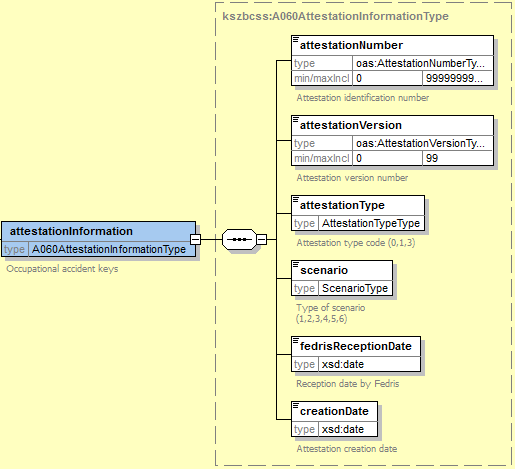 Declaration(A060)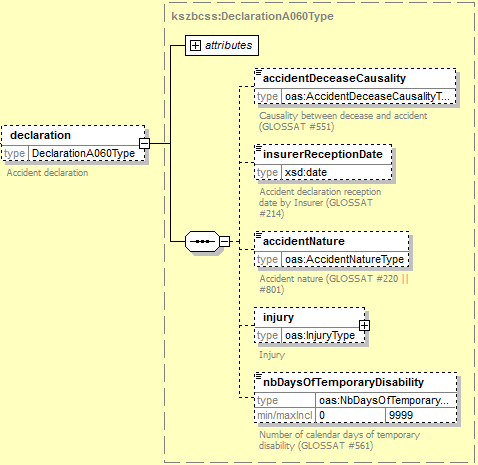 Recevabilité de l’attestation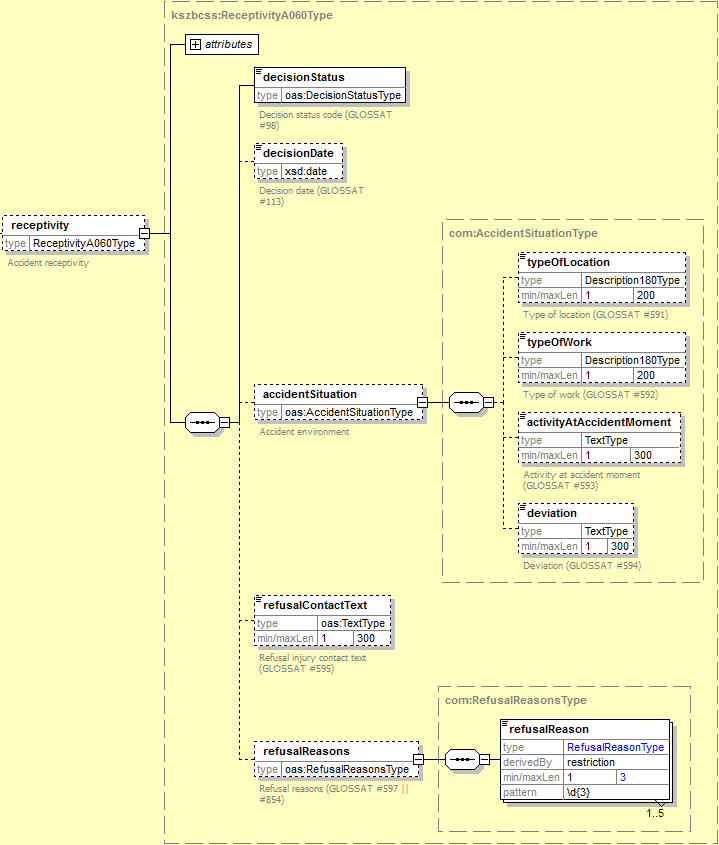 Incapacité de travail temporaire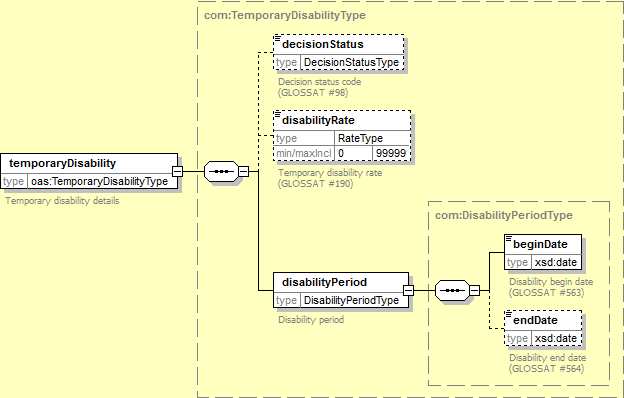 Incapacité de travail permanente(A060)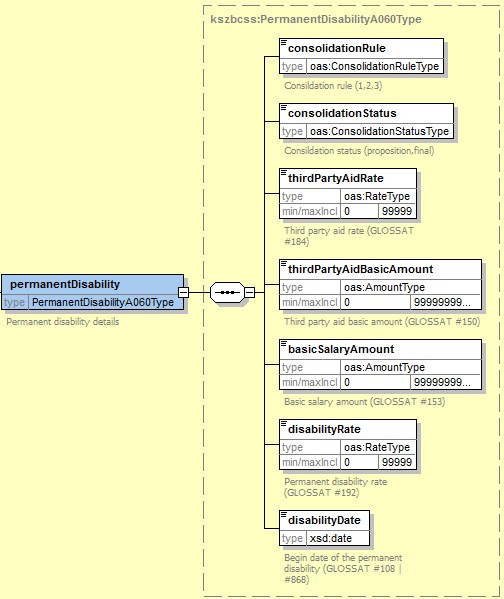 Open IssueAnnexesCodes du statut des réponses BCSSCodes du statut des réponses spécifiques au serviceCodes d’erreurs techniques(SOAPFault)Autres annexes propres au businessExemples de requêtes et de réponsesCes exemples sont donnés afin de donner une idée de la structure des messages. Les données présentes sont factices et seront complétées plus tard.getOccupationalAccidentsRequête<soapenv:Envelope xmlns:soapenv="http://schemas.xmlsoap.org/soap/envelope/" xmlns:n1="http://kszbcss.fgov.be/intf/ OccupationalAccidentConsultService/v1">   <soapenv:Header/>   <soapenv:Body><n1:getOccupationalAccidentsRequest>	<informationCustomer>		<ticket>123456789123456789123456789123456789</ticket>		<timestampSent>2001-12-17T09:30:47.0Z</timestampSent>		<customerIdentification>			<cbeNumber>1234567891</cbeNumber>		</customerIdentification>	</informationCustomer>	<informationCBSS>		<ticketCBSS>00000000-0000-0000-0000-000000000000</ticketCBSS>		<timestampReceive>2001-12-17T09:30:47.0Z</timestampReceive>		<timestampReply>2001-12-17T09:30:47.0Z</timestampReply>	</informationCBSS>	<legalContext>legal_context</legalContext>	<searchCriteria>		<ssin>00000000100</ssin>		<searchPeriod>			<beginDate>1967-08-13</beginDate>			<endDate>1967-08-13</endDate>		</searchPeriod>	</searchCriteria></n1:getOccupationalAccidentsRequest>   </soapenv:Body></soapenv:Envelope>Réponse<soap:Envelope xmlns:soap="http://schemas.xmlsoap.org/soap/envelope/" xmlns:n1="http://kszbcss.fgov.be/intf/OccupationalAccidentConsultService/v1">   <soap:Header/>   <soap:Body>      <n1:getOccupationalAccidentsResponse >         <informationCustomer>            <ticket>123456789123456789123456789123456789</ticket>            <timestampSent>2001-12-17T09:30:47.0Z</timestampSent>            <customerIdentification>               <cbeNumber>1234567891</cbeNumber>            </customerIdentification>         </informationCustomer>         <informationCBSS>            <ticketCBSS>00000000-0000-0000-0000-000000000000</ticketCBSS>            <timestampReceive>2001-12-17T09:30:47.0Z</timestampReceive>            <timestampReply>2001-12-17T09:30:47.0Z</timestampReply>         </informationCBSS>         <legalContext>legal_context</legalContext>         <searchCriteria>            <ssin>00000000100</ssin>            <searchPeriod>               <beginDate>1967-08-13</beginDate>               <endDate>1967-08-13</endDate>            </searchPeriod>         </searchCriteria>         <status>            <value>DATA_FOUND</value>            <code>MSGXXXXX</code>            <description>aaaaaaaaaaaaaaaaaaa</description>            <information>               <fieldName>aaaaaaaaaaaaaaaaaaaaaa</fieldName>               <fieldValue>aaaaaaaaaaaaaaaaaaaaaa</fieldValue>            </information>         </status>         <ssin canceled="true" replaces="00000000100">00000000100</ssin>         <dataFilters>            <filteredElement>String</filteredElement>         </dataFilters>         <result>            <occupationalAccident>               <occupationalAccidentInformation>                  <occupationalAccidentNumber>123456789</occupationalAccidentNumber>                  <insurerAccidentID>123456789</insurerAccidentID>                  <occupationalAccidentDate>1967-08-13</occupationalAccidentDate>                  <kindOfSector>                     <private>                        <insurerId>1234</insurerId>                        <employeeStatus>                           <code>1</code>                           <description>aaaaaaaaaa</description>                        </employeeStatus>                     </private>                  </kindOfSector>               </occupationalAccidentInformation>               <declaration simplified="true">                  <fedrisReceptionDate>1967-08-13</fedrisReceptionDate>                  <employerReceptionDate>1967-08-13</employerReceptionDate>                  <accident>                     <type>1</type>                     <nature>0</nature>                     <objectCode>1</objectCode>                     <objectEventCode>a</objectEventCode>                     <eventCode>a</eventCode>                     <accidentHour>0</accidentHour>                     <place>                        <code>1</code>                        <yardNumber>a</yardNumber>                        <address>                           <countryCode>0</countryCode>                           <cityName>a</cityName>                           <postalCode>a</postalCode>                           <streetName>a</streetName>                           <HouseNumber>a</HouseNumber>                           <boxNumber>a</boxNumber>                        </address>                     </place>                     <accidentConsequences>1</accidentConsequences>                  </accident>                  <work subcontracting="true">                     <functionCode>0</functionCode>                     <functionCode2008>0</functionCode2008>                     <enterpriseUsualJob>0</enterpriseUsualJob>                     <administrationUsualJob>a</administrationUsualJob>                     <victimDimonaNumber>0</victimDimonaNumber>                     <serviceEntranceDate>1967-08-13</serviceEntranceDate>                     <serviceEndingDate>1967-08-13</serviceEndingDate>                     <contractDuration>0</contractDuration>                     <contractTime>0</contractTime>                     <typeOfWork>0</typeOfWork>                     <durationOfWork>1</durationOfWork>                     <normalWorkingPlace>                        <countryCode>0</countryCode>                        <cityName>aaaaaaaaaaaaaaaaa</cityName>                        <postalCode>a</postalCode>                     </normalWorkingPlace>                     <normalWorkingHour>                        <workingStartHour>14:20:00.0Z</workingStartHour>                        <workingEndHour>14:20:00.0Z</workingEndHour>                        <breakingStartHour>14:20:00.0Z</breakingStartHour>                        <breakingEndHour>14:20:00.0Z</breakingEndHour>                     </normalWorkingHour>                     <employerEstateNumber>0</employerEstateNumber>                     <employerPhoneNumber>a</employerPhoneNumber>                     <employerAddress>                        <countryCode>0</countryCode>                        <cityName>a</cityName>                        <postalCode>a</postalCode>                        <streetName>a</streetName>                        <HouseNumber>a</HouseNumber>                        <boxNumber>a</boxNumber>                     </employerAddress>                     <fullTimeEquivalent>0</fullTimeEquivalent>                     <usingEmployerCBENumber>0000000000</usingEmployerCBENumber>                     <otherEmployerCBENumber>0000000000</otherEmployerCBENumber>                     <workStationType>0</workStationType>                     <protectionMeansCode>                        <protectionMeansCodes>                           <protectionMeanCode>0</protectionMeanCode>                        </protectionMeansCodes>                        <protectionMeansText>a</protectionMeansText>                     </protectionMeansCode>                  </work>                  <injury>                     <injuryBodyPart after2006="true">0</injuryBodyPart>                     <natureOfInjury after2006="true">0</natureOfInjury>                     <injuryCause>                        <code>0</code>                        <text>a</text>                     </injuryCause>                  </injury>                  <victimNssoConstraint>0</victimNssoConstraint>                  <nbDaysOfTemporaryDisability>0</nbDaysOfTemporaryDisability>                  <victimTariffCode>0</victimTariffCode>                  <victimVersion performingUsualFunction="true">                     <unusualFunctionDescription>aaaaaaaaaaaaaaaaaaa</unusualFunctionDescription>                     <accidentNature>0</accidentNature>                  </victimVersion>                  <employerVersion performingUsualFunction="true">                     <unusualFunctionDescription>aaaaaaaaaaaaaaaaaaa</unusualFunctionDescription>                     <accidentNature>0</accidentNature>                  </employerVersion>                  <decease>                     <deceaseDate>1967-08-13</deceaseDate>                     <accidentDeceaseCausality>1</accidentDeceaseCausality>                  </decease>               </declaration>               <receptivity simplified="true">                  <decisionStatus>1</decisionStatus>                  <decisionDate>1967-08-13</decisionDate>                  <reservedThirdPartyAidRate>0</reservedThirdPartyAidRate>                  <reservedDisabilityRate>0</reservedDisabilityRate>                  <accidentSituation>                     <typeOfLocation>a</typeOfLocation>                     <typeOfWork>a</typeOfWork>                     <activityAtAccidentMoment>a</activityAtAccidentMoment>                     <deviation>a</deviation>                  </accidentSituation>                  <refusalContactText>a</refusalContactText>                  <refusalSimplifiedDRSText>a</refusalSimplifiedDRSText>                  <refusalReasons>                     <refusalReason>000</refusalReason>                  </refusalReasons>               </receptivity>               <disabilities>                  <disability>                     <temporaryDisability>                        <decisionStatus>1</decisionStatus>                        <disabilityRate>0</disabilityRate>                        <disabilityPeriod>                           <beginDate>1967-08-13</beginDate>                           <endDate>1967-08-13</endDate>                        </disabilityPeriod>                     </temporaryDisability>                  </disability>                  <disability>                     <permanentDisability>                        <decisionType>1</decisionType>                        <decisionDate>1967-08-13</decisionDate>                        <consolidationRule>12</consolidationRule>                        <consolidationStatus>final</consolidationStatus>                        <judgementNotiDate>1967-08-13</judgementNotiDate>                        <agreementNotiDate>1967-08-13</agreementNotiDate>                        <revisionTermBeginDate>1967-08-13</revisionTermBeginDate>                        <presenceProstheticDevice>true</presenceProstheticDevice>                        <thirdPartyAid>                           <rate>123</rate>                           <amount>123</amount>                        </thirdPartyAid>                        <basicSalaryAmount>1234</basicSalaryAmount>                        <disabilityRate>123</disabilityRate>                        <disabilityDate>1967-08-13</disabilityDate>                     </permanentDisability>                  </disability>               </disabilities>            </occupationalAccident>         </result>      </n1:getOccupationalAccidentsResponse>   </soap:Body></soap:Envelope>getOccupationalAccidentITPaymentsRequête<soapenv:Envelope xmlns:soapenv="http://schemas.xmlsoap.org/soap/envelope/" xmlns:n1="http://kszbcss.fgov.be/intf/ OccupationalAccidentConsultService/v1">   <soapenv:Header/>   <soapenv:Body><n1:getOccupationalAccidentITPaymentsRequest>	<informationCustomer>		<ticket>123456789123456789123456789123456789</ticket>		<timestampSent>2001-12-17T09:30:47.0Z</timestampSent>		<customerIdentification>			<cbeNumber>1234567891</cbeNumber>		</customerIdentification>	</informationCustomer>	<informationCBSS>		<ticketCBSS>00000000-0000-0000-0000-000000000000</ticketCBSS>		<timestampReceive>2001-12-17T09:30:47.0Z</timestampReceive>		<timestampReply>2001-12-17T09:30:47.0Z</timestampReply>	</informationCBSS>	<legalContext>legal_context</legalContext>	<searchCriteria>		<ssin>00000000100</ssin>		<searchPeriod>			<beginDate>1967-08-13</beginDate>			<endDate>1967-08-13</endDate>		</searchPeriod>	</searchCriteria></n1:getOccupationalAccidentITPaymentsRequest>   </soapenv:Body></soapenv:Envelope>Réponse<soap:Envelope xmlns:soap="http://schemas.xmlsoap.org/soap/envelope/"      xmlns:n1="http://kszbcss.fgov.be/intf/OccupationalAccidentConsultService/v1">   <soap:Header/>   <soap:Body>      <n1:getOccupationalAccidentITPaymentsResponse>         <informationCustomer>            <ticket>123456789123456789123456789123456789</ticket>            <timestampSent>2001-12-17T09:30:47.0Z</timestampSent>            <customerIdentification>               <cbeNumber>1234567891</cbeNumber>            </customerIdentification>         </informationCustomer>         <informationCBSS>            <ticketCBSS>00000000-0000-0000-0000-000000000000</ticketCBSS>            <timestampReceive>2001-12-17T09:30:47.0Z</timestampReceive>            <timestampReply>2001-12-17T09:30:47.0Z</timestampReply>         </informationCBSS>         <legalContext>legal_context</legalContext>         <searchCriteria>            <ssin>00000000100</ssin>            <searchPeriod>               <beginDate>1967-08-13</beginDate>               <endDate>1967-08-13</endDate>            </searchPeriod>         </searchCriteria>         <status>            <value>DATA_FOUND</value>            <code>aaaaaaaaaaaaaaaa</code>            <description>aaaaaa</description>            <information>               <fieldName>aaaaaa</fieldName>               <fieldValue>aaaaa</fieldValue>            </information>         </status>         <ssin canceled="true" replaces="00000000100">00000000100</ssin>         <dataFilters>            <filteredElement>String</filteredElement>         </dataFilters>         <result>            <occupationalAccidentITPayment>               <occupationalAccidentInformation>                  <occupationalAccidentNumber>a</occupationalAccidentNumber>                  <insurerAccidentID>a</insurerAccidentID>                  <occupationalAccidentDate>1967-08-13</occupationalAccidentDate>                  <kindOfSector>                     <private>                        <insurerId>a</insurerId>                        <employeeStatus>                           <code>a</code>                           <description>a</description>                        </employeeStatus>                     </private>                  </kindOfSector>               </occupationalAccidentInformation>               <referenceYearMonth>2001-12</referenceYearMonth>               <employer>                  <enterpriseNumber>0000000000</enterpriseNumber>                  <nssoRegistrationNumber>0000000000</nssoRegistrationNumber>                  <categoryCode>0</categoryCode>               </employer>               <payments>                  <payment>                     <indemnityPaidRate>0</indemnityPaidRate>                     <paidGrossAmount>0</paidGrossAmount>                     <nssoDeductionAmount>0</nssoDeductionAmount>                     <paymentPeriod>                        <beginDate>1967-08-13</beginDate>                        <endDate>1967-08-13</endDate>                     </paymentPeriod>                  </payment>               </payments>            </occupationalAccidentITPayment>         </result>      </n1:getOccupationalAccidentITPaymentsResponse>   </soap:Body></soap:Envelope>getA044AttestationsRequête<soapenv:Envelope xmlns:soapenv="http://schemas.xmlsoap.org/soap/envelope/" xmlns:n1="http://kszbcss.fgov.be/intf/ OccupationalAccidentConsultService/v1">   <soapenv:Header/>   <soapenv:Body><n1:getA044AttestationsRequest>	<informationCustomer>		<ticket>123456789123456789123456789123456789</ticket>		<timestampSent>2001-12-17T09:30:47.0Z</timestampSent>		<customerIdentification>			<cbeNumber>1234567891</cbeNumber>		</customerIdentification>	</informationCustomer>	<informationCBSS>		<ticketCBSS>00000000-0000-0000-0000-000000000000</ticketCBSS>		<timestampReceive>2001-12-17T09:30:47.0Z</timestampReceive>		<timestampReply>2001-12-17T09:30:47.0Z</timestampReply>	</informationCBSS>	<legalContext>legal_context</legalContext>	<searchCriteria>		<ssin>00000000100</ssin>		<searchPeriod>			<beginDate>1967-08-13</beginDate>			<endDate>1967-08-13</endDate>		</searchPeriod>	</searchCriteria></n1: getA044AttestationsRequest>   </soapenv:Body></soapenv:Envelope>Réponse<soap:Envelope xmlns:soap="http://schemas.xmlsoap.org/soap/envelope/">   <soap:Header/>   <soap:Body>      <n1:getA044AttestationsResponse xmlns:n1="http://kszbcss.fgov.be/intf/OccupationalAccidentConsultService/v1">         <informationCustomer>            <ticket>123456789123456789123456789123456789</ticket>            <timestampSent>2001-12-17T09:30:47.0Z</timestampSent>            <customerIdentification>               <cbeNumber>1234567891</cbeNumber>            </customerIdentification>         </informationCustomer>         <informationCBSS>            <ticketCBSS>00000000-0000-0000-0000-000000000000</ticketCBSS>            <timestampReceive>2001-12-17T09:30:47.0Z</timestampReceive>            <timestampReply>2001-12-17T09:30:47.0Z</timestampReply>         </informationCBSS>         <legalContext>legal_context</legalContext>         <searchCriteria>            <ssin>00000000100</ssin>            <searchPeriod>               <beginDate>1967-08-13</beginDate>               <endDate>1967-08-13</endDate>            </searchPeriod>         </searchCriteria>         <status>            <value>DATA_FOUND</value>            <code>aaaaaaaaaaaaaaaa</code>            <description>aaaaaa</description>            <information>               <fieldName>aaaaa</fieldName>               <fieldValue>aaaaa</fieldValue>            </information>         </status>         <ssin canceled="true" replaces="00000000100">00000000100</ssin>         <dataFilters>            <filteredElement>String</filteredElement>         </dataFilters>         <result>            <A044Attestation>               <attestationInformation>                  <attestationNumber>0</attestationNumber>                  <attestationVersion>0</attestationVersion>                  <attestationType>0</attestationType>                  <creationDate>1967-08-13</creationDate>               </attestationInformation>               <occupationalAccidentInformation>                  <occupationalAccidentNumber>a</occupationalAccidentNumber>                  <insurerAccidentID>a</insurerAccidentID>                  <occupationalAccidentDate>1967-08-13</occupationalAccidentDate>                  <kindOfSector>                     <private>                        <insurerId>a</insurerId>                        <employeeStatus>                           <code>a</code>                           <description>a</description>                        </employeeStatus>                     </private>                  </kindOfSector>               </occupationalAccidentInformation>               <referenceYearMonth>2001-12</referenceYearMonth>               <employer>                  <enterpriseNumber>0000000000</enterpriseNumber>                  <nssoRegistrationNumber>0000000000</nssoRegistrationNumber>                  <categoryCode>0</categoryCode>               </employer>               <payments>                  <payment>                     <indemnityPaidRate>0</indemnityPaidRate>                     <paidGrossAmount>0</paidGrossAmount>                     <nssoDeductionAmount>0</nssoDeductionAmount>                     <paymentPeriod>                        <beginDate>1967-08-13</beginDate>                        <endDate>1967-08-13</endDate>                     </paymentPeriod>                  </payment>               </payments>            </A044Attestation>         </result>      </n1:getA044AttestationsResponse>   </soap:Body></soap:Envelope>getA060AttestationsRequête<soapenv:Envelope xmlns:soapenv="http://schemas.xmlsoap.org/soap/envelope/" xmlns:n1="http://kszbcss.fgov.be/intf/ OccupationalAccidentConsultService/v1">   <soapenv:Header/>   <soapenv:Body><n1:getA060AttestationsRequest>	<informationCustomer>		<ticket>123456789123456789123456789123456789</ticket>		<timestampSent>2001-12-17T09:30:47.0Z</timestampSent>		<customerIdentification>			<cbeNumber>1234567891</cbeNumber>		</customerIdentification>	</informationCustomer>	<informationCBSS>		<ticketCBSS>00000000-0000-0000-0000-000000000000</ticketCBSS>		<timestampReceive>2001-12-17T09:30:47.0Z</timestampReceive>		<timestampReply>2001-12-17T09:30:47.0Z</timestampReply>	</informationCBSS>	<legalContext>legal_context</legalContext>	<searchCriteria>		<ssin>00000000100</ssin>		<searchPeriod>			<beginDate>1967-08-13</beginDate>			<endDate>1967-08-13</endDate>		</searchPeriod>	</searchCriteria></n1: getA060AttestationsRequest>   </soapenv:Body></soapenv:Envelope>Réponse (avec incapacité temporaire)<soap:Envelope xmlns:soap="http://schemas.xmlsoap.org/soap/envelope/" xmlns:n1="http://kszbcss.fgov.be/intf/OccupationalAccidentConsultService/v1">   <soap:Header/>   <soap:Body><n1:getA060AttestationsResponse>	<informationCustomer>		<ticket>123456789123456789123456789123456789</ticket>		<timestampSent>2001-12-17T09:30:47.0Z</timestampSent>		<customerIdentification>			<cbeNumber>1234567891</cbeNumber>		</customerIdentification>	</informationCustomer>	<informationCBSS>		<ticketCBSS>00000000-0000-0000-0000-000000000000</ticketCBSS>		<timestampReceive>2001-12-17T09:30:47.0Z</timestampReceive>		<timestampReply>2001-12-17T09:30:47.0Z</timestampReply>	</informationCBSS>	<legalContext>legal_context</legalContext>	<searchCriteria>		<ssin>00000000100</ssin>		<searchPeriod>			<beginDate>1967-08-13</beginDate>			<endDate>1967-08-13</endDate>		</searchPeriod>	</searchCriteria>	<status>		<value>DATA_FOUND</value>		<code>aaaaaaaaaaaaaaaa</code>		<description>aaaaa</description>		<information>			<fieldName>aaaaa</fieldName>			<fieldValue>aaaaa</fieldValue>		</information>	</status>	<ssin canceled="true" replaces="00000000100">00000000100</ssin>	<dataFilters>		<filteredElement>String</filteredElement>	</dataFilters>	<result>		<A060Attestation>			<attestationInformation>				<attestationNumber>0</attestationNumber>				<attestationVersion>0</attestationVersion>				<attestationType>0</attestationType>				<scenario>1</scenario>				<fedrisReceptionDate>1967-08-13</fedrisReceptionDate>				<creationDate>1967-08-13</creationDate>			</attestationInformation>			<occupationalAccidentInformation>				<occupationalAccidentNumber>a</occupationalAccidentNumber>				<insurerAccidentID>a</insurerAccidentID>				<occupationalAccidentDate>1967-08-13</occupationalAccidentDate>				<kindOfSector>					<private>						<insurerId>a</insurerId>						<employeeStatus>							<code>a</code>							<description>a</description>						</employeeStatus>					</private>				</kindOfSector>			</occupationalAccidentInformation>			<declaration simplified="true">				<accidentDeceaseCausality>1</accidentDeceaseCausality>				<insurerReceptionDate>1967-08-13</insurerReceptionDate>				<accidentNature>0</accidentNature>				<injury>					<injuryBodyPart after2006="true">0</injuryBodyPart>					<natureOfInjury after2006="true">0</natureOfInjury>					<injuryCause>						<code>0</code>						<text>a</text>					</injuryCause>				</injury>				<nbDaysOfTemporaryDisability>0</nbDaysOfTemporaryDisability>			</declaration>			<receptivity simplified="true">				<decisionStatus>1</decisionStatus>				<decisionDate>1967-08-13</decisionDate>				<accidentSituation>					<typeOfLocation>a</typeOfLocation>					<typeOfWork>a</typeOfWork>					<activityAtAccidentMoment>a</activityAtAccidentMoment>					<deviation>a</deviation>				</accidentSituation>				<refusalContactText>a</refusalContactText>				<refusalReasons>					<refusalReason>000</refusalReason>				</refusalReasons>			</receptivity>			<disability>				<temporaryDisability>					<decisionStatus>1</decisionStatus>					<disabilityRate>0</disabilityRate>					<disabilityPeriod>						<beginDate>1967-08-13</beginDate>						<endDate>1967-08-13</endDate>					</disabilityPeriod>				</temporaryDisability>			</disability>		</A060Attestation>	</result></n1:getA060AttestationsResponse>   </soap:Body></soap:Envelope>Réponse (avec incapacité permanente)<soap:Envelope xmlns:soap="http://schemas.xmlsoap.org/soap/envelope/" xmlns:n1="http://kszbcss.fgov.be/intf/OccupationalAccidentConsultService/v1">   <soap:Header/>   <soap:Body>      <n1:getA060AttestationsResponse>         <informationCustomer>            <ticket>123456789123456789123456789123456789</ticket>            <timestampSent>2001-12-17T09:30:47.0Z</timestampSent>            <customerIdentification>               <cbeNumber>1234567891</cbeNumber>            </customerIdentification>         </informationCustomer>         <informationCBSS>            <ticketCBSS>00000000-0000-0000-0000-000000000000</ticketCBSS>            <timestampReceive>2001-12-17T09:30:47.0Z</timestampReceive>            <timestampReply>2001-12-17T09:30:47.0Z</timestampReply>         </informationCBSS>         <legalContext>legal_context</legalContext>         <searchCriteria>            <ssin>00000000100</ssin>            <searchPeriod>               <beginDate>1967-08-13</beginDate>               <endDate>1967-08-13</endDate>            </searchPeriod>         </searchCriteria>         <status>            <value>DATA_FOUND</value>            <code>aaaaaaaaaaaaaaaa</code>            <description>aaaaa</description>            <information>               <fieldName>aaaaa</fieldName>               <fieldValue>aaaaa</fieldValue>            </information>         </status>         <ssin canceled="true" replaces="00000000100">00000000100</ssin>         <dataFilters>            <filteredElement>String</filteredElement>         </dataFilters>         <result>            <A060Attestation>               <attestationInformation>                  <attestationNumber>0</attestationNumber>                  <attestationVersion>0</attestationVersion>                  <attestationType>0</attestationType>                  <scenario>1</scenario>                  <fedrisReceptionDate>1967-08-13</fedrisReceptionDate>                  <creationDate>1967-08-13</creationDate>               </attestationInformation>               <occupationalAccidentInformation>                  <occupationalAccidentNumber>a</occupationalAccidentNumber>                  <insurerAccidentID>a</insurerAccidentID>                  <occupationalAccidentDate>1967-08-13</occupationalAccidentDate>                  <kindOfSector>                     <private>                        <insurerId>a</insurerId>                        <employeeStatus>                           <code>a</code>                           <description>a</description>                        </employeeStatus>                     </private>                  </kindOfSector>               </occupationalAccidentInformation>               <declaration simplified="true">                  <accidentDeceaseCausality>1</accidentDeceaseCausality>                  <insurerReceptionDate>1967-08-13</insurerReceptionDate>                  <accidentNature>0</accidentNature>                  <injury>                     <injuryBodyPart after2006="true">0</injuryBodyPart>                     <natureOfInjury after2006="true">0</natureOfInjury>                     <injuryCause>                        <code>0</code>                        <text>a</text>                     </injuryCause>                  </injury>                  <nbDaysOfTemporaryDisability>0</nbDaysOfTemporaryDisability>               </declaration>               <receptivity simplified="true">                  <decisionStatus>1</decisionStatus>                  <decisionDate>1967-08-13</decisionDate>                  <accidentSituation>                     <typeOfLocation>a</typeOfLocation>                     <typeOfWork>a</typeOfWork>                     <activityAtAccidentMoment>a</activityAtAccidentMoment>                     <deviation>a</deviation>                  </accidentSituation>                  <refusalContactText>a</refusalContactText>                  <refusalReasons>                     <refusalReason>000</refusalReason>                  </refusalReasons>               </receptivity>               <disability>                  <permanentDisability>                     <consolidationRule>10</consolidationRule>                     <consolidationStatus>final</consolidationStatus>                     <thirdPartyAidRate>12</thirdPartyAidRate>                     <thirdPartyAidBasicAMount>123</thirdPartyAidBasicAMount>                     <basicSalaryAmount>1234</basicSalaryAmount>                     <disabilityRate>12</disabilityRate>                     <disabilityDate>1967-08-13</disabilityDate>                  </permanentDisability>               </disability>            </A060Attestation>         </result>      </n1:getA060AttestationsResponse>   </soap:Body></soap:Envelope>Planning de développementVersionDateDescriptionAuteur(s)0.104/06/2018Version initialeMDO0.215/06/2018Inter-team reviewMDO - CMR0.309/07/2018Mise à jour des captures d’écrans d’XSD après la mise en commun des XSD de différents service de la BCSSCG0.419/07/2018Mise à jour : - tableau de filtrage (A044 pour l’ONVA)- Type de contrôle d’intégrationCG0.523/07/2018Mise à jour : Ajout du champ « consolidationStatus » aux incapacités permanentes (mise à jour de la descriptions des messages échangés)CG0.624/07/2018Suppression :- Tableau de filtrage (voir PID pour obtenir la liste de filtre exhaustive)CG0.703/08/2018Corrections suite aux remarques du client :Correction éléments mal nommés Ajout de description absentes pour éléments de plus bas niveauxCorrection du secteur/institution de l’INAMIAjout du code de retour spécifique au service OAS00001Ajout d’informations sur la date limite de rechercheCMR0.807/08/2018Modification de l’URI du serviceCMR0.909/08/2018Eléments rendus optionnels afin de réaliser un filtrage étendu :kindOfSectorpermanentDisability/decisionTypepermanentDisability/decisionDatepermanentDisability/consolidationRulepermanentDisability/consolidationStatuspermanentDisability/thirdPartyAidpermanentDisability/basicSalaryAmountpermanentDisability/disabilityRateCMR1.028/08/2018Ajout des exemples pour toutes les opérations.Correction de l’élément « thirdPartyAidBasicAmount »CMR1.130/08/2018Ajout du second legal context pour l’INAMICMRDocumentAuteur(s)[1] 1.PID_Consultation_données_Fedris_FedriscoVT[0] 0.DocSupplier_Projet Fedrisco 2.3Fedris[2] Description de l’architecture orientée service de la BCSS  https://www.ksz.fgov.be/fr/services-et-support/methode-de-travail/architecture-orientee-serviceBCSS[3] Liste d'actions permettant d’accéder à la plateforme de services web de la BCSS et de tester la connexion.https://www.ksz-bcss.fgov.be/fr/services-et-support/methode-de-travail/architecture-orientee-serviceBCSS[4] Documentation générale relative aux définitions des messages de la BCSShttps://www.ksz-bcss.fgov.be/sites/default/files/assets/services_et_support/cbss_service_definition_fr.pdfBCSSRévisionDestinataire(s)Date1.0RévisionOrganisationRemarquesResponsableDateProtocole applicatifSOAP 1.1Pattern wrapped documentSOAP 1.1Pattern wrapped documentNom du serviceOccupationalAccidentConsultServiceOccupationalAccidentConsultServicenamespacehttp://kszbcss.fgov.be/intf/OccupationalAccidentConsultService/v1http://kszbcss.fgov.be/intf/OccupationalAccidentConsultService/v1OpérationsgetOccupationalAccidentsgetOccupationalAccidentITPaymentsgetA044AttestationsgetA060AttestationsgetOccupationalAccidentsgetOccupationalAccidentITPaymentsgetA044AttestationsgetA060AttestationsSOAP Actionhttp://kszbcss.fgov.be/intf/OccupationalAccidentConsultService/v1/[operation]http://kszbcss.fgov.be/intf/OccupationalAccidentConsultService/v1/[operation]Messages[OPERATION]Request[OPERATION]Response[OPERATION]Fault[OPERATION]Request[OPERATION]Response[OPERATION]FaultProtocole réseauHTTPS norme TLS avec une authentification mutuelleHTTPS norme TLS avec une authentification mutuelleSécuritéCertificat serveur de la BCSS : https://www.ksz-bcss.fgov.be/sites/default/files/assets/services_et_support/2015_cbss_server_ssl_certificates.zip Certificat serveur de la BCSS : https://www.ksz-bcss.fgov.be/sites/default/files/assets/services_et_support/2015_cbss_server_ssl_certificates.zip Points d’entréeDéveloppementb2b-test.ksz-bcss.fgov.bePoints d’entréeAcceptationb2b-acpt.ksz-bcss.fgov.bePoints d’entréeProductionb2b.ksz-bcss.fgov.beport45204520URI/OccupationalAccidentConsultService/v1/consult/OccupationalAccidentConsultService/v1/consultSchémaOccupationalAccidentConsultServiceV1.wsdlOccupationalAccidentConsultServiceV1.xsdOccupationalAccidentConsultServiceTypesV1.xsdOccupationalAccidentCommonTypesV1.xsdCommonV3.xsdBaseLegalDataV4.xsdRegistriesCommonV3.xsdOccupationalAccidentConsultServiceV1.wsdlOccupationalAccidentConsultServiceV1.xsdOccupationalAccidentConsultServiceTypesV1.xsdOccupationalAccidentCommonTypesV1.xsdCommonV3.xsdBaseLegalDataV4.xsdRegistriesCommonV3.xsdOrganisationSecteurInstitutionNuméro BCEContexte légalINAMI2100206653946NIHDI:CHECK_PERSONONVA1000206732932NOAV:VACATION_RIGHTSNIHDI:DOSSIEROrganisationContexte légalOpérations autoriséesINAMINIHDI:CHECK_PERSONgetOccupationalAccidents, getOccupationalAccidentITPaymentsONVANOAV:VACATION_RIGHTSNIHDI:DOSSIERgetOccupationalAccidents,  getA044AttestationsInstitutionContexte légalCodes Qualités Contrôle d’intégrationFournisseursFournisseursFournisseursFournisseursFEDRIS (1/0) FEDRIS:AUTHENTIC_SOURCE10/0 (Indemnisation aux victimes)Bloquant avec overlap de la période*ClientsClientsClientsClientsINAMI (21/0) NIHDI:CHECK_PERSON1/0 (Contrôle personne) Bloquant sans contrôle de périodeINAMI (21/0) NIHDI:DOSSIER3/0 (dossier INAMI)Bloquant sans contrôle de périodeONVA (10/0) NOAV :VACATION_RIGHTS10/0 (Ouvrier)Bloquant avec overlap de la période*ÉlementÉlementDescriptionsearchCriteriasearchCriteriaCritères de recherche utilisés dans la requête.ssinLe NISS de la personne pour laquelle on souhaite obtenir les informations.Celui-ci correspond à l’identification au sein de la sécurité sociale.searchPeriod Période pour laquelle les données sont souhaitées.La date de fin est optionnelle et sera remplacée par la date du jour si elle n’est pas mentionnée.Les dates sont sous format : (YYYY-MM-DD).ValeurDescriptionDATA_FOUNDLe traitement s’est déroulé avec succès.NO_DATA_FOUNDLe traitement s’est déroulé correctement mais l’information attendue n’a pas été trouvée auprès du fournisseurNO_RESULTLe traitement ne s’est pas déroulé avec succès. Aucune information n’a pu être reçue.ÉlementÉlementDescriptionoccupationalAccidentoccupationalAccidentEnsemble de données concernant la déclaration d’accidentoccupationnalAccidentInformationBloc d’identification de l’accidentdeclarationInformation concernant l’accident tel que déclaréreceptivityInformation concernant l’accident tel que perçu par FedrisdisabilitiesMaladie(s) et séquelle(s) temporaire(s) ou permanente(s) conséquente(s) de l’accident ÉlementÉlementDescriptionoccupationalAccidentInformationoccupationalAccidentInformationEnsemble de données concernant la déclaration d’accidentoccupationalAccidentNumberNuméro d’identification de l’accident au sein de Fedris.insurerAccidentIDNuméro d’identification de l’accident chez la compagnie d’assurance.occupationalAccidentDateDate de l’accident au Format YYYY-MM-DDkindOfSectorType de secteur (public ou privé) et les informations relatives à l’identification de l’employeur s’y rapportant.ÉlementÉlementÉlementÉlementDescriptionkindOfSectorkindOfSectorkindOfSectorkindOfSectorType de secteur (public ou privé) et les informations relatives à l’identification de l’employeur s’y rapportant.privateprivateprivateReprend le statut du travailleur privé et l’identifiant de sa compagnie d’assuranceinsurerIdinsurerIdNuméro assureuremployeeStatusemployeeStatusStatut de l’employécodeCode du statut de l’employédescriptionDescription du statut de l’employépublicpublicpublicIdentifiants de l’entreprise dans lequel la victime travaille et selon quel statut. enterpriseNumberenterpriseNumberN° BCE de l’entreprisereportingEnterpriseNumberreportingEnterpriseNumberN° BCE de l’entreprise déclaranteemployeeStatusemployeeStatusStatut de l’employécodeCode du statut de l’employédescriptionDescription du statut de l’employéÉlementÉlementDescriptiondeclarationdeclarationInformation concernant l’accident tel que déclaréfedrisReceptionDateDate de réception chez FedrisemployerReceptionDateDate de réception chez l’employeuraccidentInformations relative à l’accident en lui-même, sa nature, sa localisation et le moment.workInformations sur le travail et la fonction de la victimeinjuryInformations sur la blessure de la victime, sa localisation, sa nature et sa cause.victimOnssConstraintCode du type de contrainte au sein de l’ONSSnbDaysOfTemporaryDisabilityNombre de jours calendriers affecté par l’invalidité de travail.victimTariffCodeCode de tarification de la victimevictimVersionVersion de la victime concernant la nature de son accident et une éventuelle fonction inhabituelle.employerVersionVersion de l’employeur concernant la nature de son accident et une éventuelle fonction inhabituelle.deceaseDate du décès de la victime et lien éventuel avec l’accidentÉlementÉlementÉlementDescriptionaccidentaccidentaccidentDonnées sur l’accidenttypetypeForme de l’accidentnaturenatureNature de l’accidentobjectCodeobjectCodeAgent matérielobjectEventCodeobjectEventCodeAgent matériel lié à la déviationeventCodeeventCodeDéviationaccidentHouraccidentHourHeure de l’accidentplaceplaceBloc lieu de l’accidentcodeCode lieu de l’accidentyardNumberCode du chantier de l’accidentaddressAdresse du lieu de l’accidentaccidentConsequencesaccidentConsequencesÉlementÉlementÉlementÉlementDescriptionworkworkworkworkBloc emploisubcontractingsubcontractingsubcontractingCode sous-traitancefunctionCodefunctionCodefunctionCodeCode CITPfunctionCode2008functionCode2008functionCode2008Code CITP 2008enterpriseUsualJobenterpriseUsualJobenterpriseUsualJobProfession habituelle dans l’entrepriseadmnistrationUsualJobadmnistrationUsualJobadmnistrationUsualJobFonction habituelle dans l’administrationvictimDimonaNumbervictimDimonaNumbervictimDimonaNumberNuméro DimonaserviceEntranceDateserviceEntranceDateserviceEntranceDateDate d’entrée en service du travailleurserviceEndingDateserviceEndingDateserviceEndingDateDate de fin de service du travailleurcontractDurationcontractDurationcontractDurationDurée de l’emploicontractTimecontractTimecontractTimeNature de l’emploitypeOfWorktypeOfWorktypeOfWorkType de travaildurationOfWorkdurationOfWorkdurationOfWorkCode durée exercice professionnormalWorkingPlacenormalWorkingPlacenormalWorkingPlaceBloc lieu d’occupation normalnormalWorkingHournormalWorkingHournormalWorkingHourBloc heures de travail normalesworkingStartHourworkingStartHourHeure normale de début d’activitéworkingEndHourworkingEndHourHeure normale de fin d’activitébreakingStartHourbreakingStartHourHeure normale de début de pause (midi)breakingEndHourbreakingEndHourHeure normale de fin de pause (midi)employerEstateNumberemployerEstateNumberemployerEstateNumberNuméro d’unité d’établissementemployerPhoneNumberemployerPhoneNumberemployerPhoneNumberNuméro de téléphone de l’employeuremployerAddressemployerAddressemployerAddressAdresse de l’employeurfullTimeEquivalentfullTimeEquivalentfullTimeEquivalentEquivalents temps plein de l’unité d’établissementusingEmployerCBENumberusingEmployerCBENumberusingEmployerCBENumberNuméro CBE de l’entreprise utilisatrice (intérim)otherEmployerCBENumberotherEmployerCBENumberotherEmployerCBENumberNuméro CBE de l’autre employeur (sous-traitant)workStationTypeworkStationTypeworkStationTypeType de poste de travailprotectionMeansCodeprotectionMeansCodeprotectionMeansCodeBloc code moyens de protection utilisésprotectionMeansCodesprotectionMeansCodesCodes moyens de protection utilisésprotectionMeanCodeCodes moyens de protection utilisésprotectionMeansTextprotectionMeansTextDescription moyens de protections utilisésÉlementÉlementÉlementDescriptioninjuryinjuryinjuryLésioninjuryBodyPartinjuryBodyPartSiege de la lesionafter2006Siege de la lesion (2006)natureOfInjurynatureOfInjuryNature de la lesionafter2006Nature de la lesion (2006)injuryCauseinjuryCauseCause de la lésioncodeCause de la lésion  sous forme de codetextCause de la lésion  sous forme de texteÉlementÉlementDescriptionvictimVersionvictimVersionVersion de la victimeperformingUsualFunctionExercice de la fonction habituelle selon victimeunusualFunctionDescriptionDescription de la fonction inhabituelle selon victimeaccidentNatureNature de l’accident selon victimeÉlementÉlementDescriptionemployerVersionemployerVersionVersion de l’employeurperformingUsualFunctionExercice de la fonction habituelle selon employeurunusualFunctionDescriptionDescription de la fonction inhabituelle selon employeuraccidentNatureNature de l’accident selon employeurÉlementÉlementDescriptiondeceasedeceaseDécèsdeceaseDateDate du décèsaccidentDeceaseCausalityCausalité entre accident et décèsÉlementÉlementÉlementDescriptionreceptivityreceptivityreceptivityInformation concernant l’accident tel que perçu par FedrisdecisionStatusdecisionStatusCode statut de la décisiondecisionDatedecisionDateDate de la décision Format YYYY-MM-DD.reservedThirdPartyAidRatereservedThirdPartyAidRateTaux d’aide réservée par un intervenant tiers.reservedDisabilityRatereservedDisabilityRateTaux d’incapacité réservée.accidentSituationaccidentSituationCirconstances de l’accidenttypeOfLocationType du lieu de l’accidenttypeOfWorkType de travailactivityAtAccidentMomentActivité spécifique du travailleur lors de l’accidentdeviationDéviation conséquente à l’accidentrefusalContactTextrefusalContactTextType de contact communiqué en cas de refus (595)refusalSimplifiedDRSTextrefusalSimplifiedDRSTextDescription DRS simplifiée communiquée en cas de refus (596)refusalReasonsrefusalReasonsCode de la raison du refusÉlementÉlementDescriptiondisabilitydisabilityMaladie(s) et séquelle(s) temporaire(s) ou permanente(s) conséquente(s) de l’accidenttemporaryDisabilityCaractéristiques de l’invalidité temporaire : StatutTaux d’invaliditéPériode d’invalidité (avec date de fin optionnelle)permanentDisabilityCaractéristiques de l’invalidité permanente résultant de l’accident. Y sont repris, le type de décision, la date de décision et d’incapacité ainsi que les informations relatives aux jugements, salaire et aides reçues.ÉlementÉlementDescriptiontemporaryDisabilitytemporaryDisabilityMaladie(s) et séquelle(s) temporaire(s) ou permanente(s) conséquente(s) de l’accidentdecisionStatusStatut de la décisiondisabilityRateTaux d’Incapacité TemporairedisabilityPeriodPériode pendant laquelle a duré l’incapacité temporaire, la date de fin étant optionnelle.ÉlementÉlementÉlementDescriptionpermanentDisabilitypermanentDisabilitypermanentDisabilityCaractéristiques de l’invalidité permanente résultant de l’accident. Y sont repris, le type de décision, la date de décision et d’incapacité ainsi que les informations relatives aux jugements, salaire et aides reçues.decisionTypedecisionTypeType de décisiondecisionDatedecisionDateDate de décisionconsolidationRuleconsolidationRuleType de consolidationconsolidationStatusconsolidationStatusStatus de la consolidation (proposition ou final)judgementNotiDatejudgementNotiDateDate de signification du jugementagreementNotiDateagreementNotiDateDate de signification de l’agrémentrevisionTermBeginDaterevisionTermBeginDateDate début délai de révisionpresenceProstheticDevicepresenceProstheticDevicePrésence de prothèsesthirdPartyAidthirdPartyAidAide de tiersrateTaux d’aide de tiersamountMontant de base  aide de tiersbasicSalaryAmountbasicSalaryAmountSalaire de basedisabilityRatedisabilityRateTaux d’incapacitédisabilityDatedisabilityDateDate de début d’incapacitéÉlementÉlementDescriptionoccupationalAccidentITPaymentoccupationalAccidentITPaymentEnsemble de données concernant la déclaration d’accidentoccupationalAccidentInformationBloc d’identification de l’accident (voir getOccupationalAccidents)referenceYearMonthAnnée et mois de référence du paiementemployerEmployeur de la victimepaymentsPaiements et caractéristiques de ceux-ciÉlementÉlementDescriptionemployeremployerEmployeur de la victimeenterpriseNumberNuméro BCE de l’employer sur 10 positionsnssoNumberNuméro ONSS de l’employer sur 10 positionscategoryCodeCode de la catégorie de l’employeurÉlementÉlementDescriptionpaymentspaymentsInformation concernant l’accident tel que perçu par FedrisindemnityPaidRateTaux de paiement des indemnités d’invaliditépaidGrossAmountMontant brut payénssoDeductionAmountMontant déductible pour l’ONSSpaymentPeriodPériode pendant laquelle les paiements ont été effectués, la date de fin étant optionnelle.ÉlementÉlementDescriptionA044AttestationA044AttestationAttestations d’accident de travail émisesattestationInformationDonnées d’identification de l’attestationoccupationalAccidentInformationBloc d’identification de l’accident (voir getOccupationalAccidents)referenceYearMonthAnnée et mois de référence du paiementemployerEmployeur de la victime(voir getOccupationalAccidentITPayments)paymentsPaiements et caractéristiques de ceux-ci(voir getOccupationalAccidentITPayments))ÉlementÉlementDescriptionattestationInformationattestationInformationDonnées d’identification de l’attestationattestationNumberNuméro d’identification de l’attestation sur 15 chiffres.attestationVersionNuméro de version de l’attestationattestationTypeType de l’attestation aussi appelée nature de l’attestation dans le glossaire.creationDateDate de création de l’attestation. Format (YYYY-MM-DD)ÉlementÉlementDescriptionA060AttestationA060AttestationAttestations d’accident de travail avec subrogation émisesattestationInformationDonnées d’identification de l’attestationoccupationalAccidentInformationBloc d’identification de l’accident (voir getOccupationalAccidents)declarationInformation concernant l’accident tel que déclaréreceptivityInformation concernant le status du dossierdisabilityInformation relatives aux incapcités de travailÉlementÉlementDescriptionattestationInformationattestationInformationDonnées d’identification de l’attestationattestationNumberNuméro d’identification de l’attestation sur 15 chiffres.attestationVersionNuméro de version de l’attestationattestationTypeType de l’attestation aussi appelée nature de l’attestation dans le glossaire.scenarioType de scénariofedrisReceptionDateDate de réception de l’attestation par FedriscreationDateDate de création de l’attestation. Format (YYYY-MM-DD)ÉlementÉlementDescriptiondeclarationdeclarationInformation concernant l’accident tel que déclaréaccidentDeceaseCausalityLien entre le décès et l’accidentinsurerReceptionDateDate de réception par l’assureuraccidentNatureNature de l’accidentinjuryInformations sur la blessure de la victime, sa localisation, sa nature et sa cause.nbDaysOfTemporaryDisabilityNombre de jours calendriers affecté par l’invalidité de travail.ÉlementÉlementÉlementDescriptionreceptivityreceptivityreceptivityInformation concernant l’accident tel que perçu par FedrisdecisionStatusdecisionStatusCode statut de la décisiondecisionDatedecisionDateDate de la décision Format YYYY-MM-DD.accidentSituationaccidentSituationCirconstances de l’accidenttypeOfLocationType du lieu de l’accidenttypeOfWorkType de travailactivityAtAccidentMomentActivité spécifique du travailleur lors de l’accidentdeviationDéviation conséquente à l’accidentrefusalContactTextrefusalContactTextType de contact communiqué en cas de refus (595)refusalReasonrefusalReasonCode de la raison du refusÉlementÉlementDescriptiontemporaryDisabilitytemporaryDisabilityMaladie(s) et séquelle(s) temporaire(s) ou permanente(s) conséquente(s) de l’accidentdecisionStatusStatut de la décisiondisabilityRateTaux d’Incapacité TemporairedisabilityPeriodPériode pendant laquelle a duré l’incapacité temporaire, la date de fin étant optionnelle.ÉlementÉlementDescriptionpermanentDisabilitypermanentDisabilityCaractéristiques de l’invalidité permanente résultant de l’accident. Y sont repris, le type de décision, la date de décision et d’incapacité ainsi que les informations relatives aux jugements, salaire et aides reçues.consolidationRuleType de consolidationconsolidationStatusStatut de la consolidationThirdPartyAidRateTaux d’aide de tiersthirdPartyAidBasicAmountBase d’aide de tiersbasicSalaryAmountSalaire de basedisabilityRateTaux d’incapacitédisabilityDateDate de début d’incapacitéRevisionDateSujetRéponseEmetteurDestinataireStatut0.114/06/2018Confirmer les contextes légauxTel que défini iciBCSSMCCLOSED0.114/06/2018Utilisation de la 4ième opération ?4ième opération sera pour le NIC dans le futurBCSSMCCLOSED0.115/06/2018Interrogation avec le remplacé ou le remplaçant ?RemplacéBCSSMCCLOSED0.118/06/2018Merge des opérations/Mise en commun XSDsMise en commun des XSD effectuéePVDBAlcatrazCLOSED0.311/07/2018Type de contrôle d’intégration à effectuer. Contrôle sur la période complète ? Ou sur un jour dans la période fournie en paramètre ? 1 day overlap avec extension de 1 an dans le futurBCSSMCCLOSED<value><code><description>DATA_FOUNDMSG00000Treatment successfulNO_DATA_FOUNDMSG00100Treatment successful, but no data found at the supplierNO_RESULTMSG00005SSIN does not existNO_RESULTMSG00008The request contains invalid data. Please check your message content.NO_RESULTMSG00011SSIN is invalidNO_RESULTMSG00012The SSIN given in request is not integrated for the source (client)NO_RESULTMSG00013Access to this operation is not allowed with the given legal context and credentialsNO_RESULTMSG00014Credentials provided by client do not match the customer organizationNO_DATA_FOUNDMSG00021The SSIN given in request not integrated for the destination (supplier)<value><code><description>NO_DATA_FOUNDOAS00001NISS unknown for the supplier.<value><code><description>soapenv:ServerMSG00002Error in communication with the destination/suppliersoapenv:ServerMSG00003Internal errorsoapenv:ClientMSG00004The request has an invalid structuresoapenv:ClientMSG00015AAAPolicy authorization refusedÉtapeConditionDélaiPlanning souhaitéValidation TSS interneXSD validé2 semainesFin juin 2018Validation TSS par le clientPID validéAllocation des ressourcesPID et TSS validé+/- 3 semainesDéveloppementRessources disponibles5 semainesTests internesDéveloppement terminé2 semaineDéploiement en acceptanteTests concluants1 semaineDéploiement en productionValidation en acceptation concluantePotentiellement un moisT4-2018